И.о. главы                                                                                                Е.С. КаражеляскоПОРЯДОКпредоставления компенсации расходов на проезд онкологическим больным 1.Общие положения1.1. Настоящий порядок регулирует вопросы предоставления компенсации расходов на оплату стоимости проезда отдельной категории граждан из мест постоянного проживания граждан до города Ленска и обратно. 1.2. К отдельной категории граждан, указанной в п. 1.1. настоящего порядка, относятся граждане с установленным диагнозом онкологического заболевания, постоянно проживающие в п. Витим, п. Пеледуй, с. Иннялы и с. Толон МО «Ленский район», имеющие направление на обследование или (и) лечение по указанному профилю.1.3. Компенсация предоставляется 2 (два) раза в год в виде возмещения стоимости проезда в текущем календарном году от места постоянного проживания до г. Ленска и обратно с учетом существующей транспортной схемы на воздушном, речном, автомобильном транспорте (кроме такси).1.4.	Компенсации могут подлежать расходы, понесенные на оплату проезда в декабре года, предшествующего году, в котором заявитель обратился за помощью. В таком случае компенсация может быть предоставлена 3 (три) раза за год (один раз за проезд в декабре предыдущего года и два раза за проезд в текущем году) за исключением случаев, когда заявитель уже использовал свое право в предыдущем календарном году, предусмотренное п. 1.3). 1.5. Финансовое обеспечение настоящего Порядка производится в пределах средств, предусмотренных программой «Социальная поддержка граждан Ленского района», утвержденной постановлением главы муниципального образования «Ленский район» от 31 октября 2019 года №01-03-1006/9 (ред. от 04.03.2021 г. №01-03-127/1).2. Порядок обращения и условия предоставления компенсации2.1. Для назначения компенсации расходов онкологический больной (далее – заявитель) обращается в управление социального развития администрации муниципального образования «Ленский район» (далее - управление), предоставляя заявление и пакет документов согласно приложению к настоящему Порядку.2.2. Заявление о назначении компенсации расходов регистрируется специалистом управления, осуществляющим прием документов, в день предоставления заявления и всех необходимых документов. Срок рассмотрения документов – 10 рабочих дней. После рассмотрения представленных документов управление готовит распоряжение о выплате компенсации расходов, понесенных гражданином на оплату проезда.При поступлении заявления и необходимых документов по почте – днем обращения считается дата регистрации документов специалистом управления делами администрации МО «Ленский район».2.3. В случае предоставления неполного пакета документов (в том числе поступившего по почте) заявителю направляется ответ о необходимости предоставления в управление недостающих документов. Датой принятия документов в этом случае считается день получения специалистом недостающих документов.2.4. Решение о назначении либо отказе в назначении компенсации расходов управление направляет заявителю в течение 10 дней с момента принятия решения с указанием причины отказа.Основанием отказа является:2.4.1.Отсутствие права, указанного в п.1.2.;2.4.2.Выявление противоречий в сведениях, содержащихся в представленных документах, или предоставление заявителем неполного пакета документов, указанных в п. 2.5. 2.5. Компенсация расходов проезда на воздушном, речном, автомобильном транспорте (кроме такси) осуществляется по предоставлению следующих документов:-  заявления о назначении компенсации расходов;        - копии направления, выданного учреждением здравоохранения по месту жительства на прохождение обследования и лечения в ГБУ РС (Я) «ЛЦРБ» г. Ленска, либо в медицинские учреждения, расположенные за пределами Ленского района;- справки (выписки из истории болезни и т.п.), выданной медицинским учреждением, в котором проходил лечение или обследование заявитель;- копии паспорта заявителя; - справки с места жительства;- справки из банка с указанием расчетного счета на имя заявителя;- копии свидетельства о постановке на учет физического лица в налоговом органе (ИНН) заявителя;- копии страхового свидетельства обязательного пенсионного страхования (СНИЛС) заявителя;- оригиналов документов, подтверждающих проезд (билеты, посадочные талоны, кассовые чеки и т.д.).2.6. Выплата компенсации расходам производится безналичным переводом на расчетный счет заявителя на основании распоряжения главы муниципального образования «Ленский район». 2.7. Отдел учета и отчетности администрации муниципального образования «Ленский район» в течение 10 календарных дней со дня издания распоряжения о выплате денежной компенсации перечисляет средства на расчетный счет заявителя.Заместитель главы по социальным вопросам                                Н.Н. ЕвстафьеваЗаявлениеПрошу Вас возместить мне стоимость проезда по маршруту ______________ -Ленск - ______________, согласно предоставленным документам.Даю согласие на обработку моих персональных данных (включая сбор, систематизацию, накопление, хранение, уточнение (обновление, изменение), использование, уничтожение) с целью получения мною муниципальных услуг в сфере социальной защиты населения согласно действующему законодательству.К заявлению прилагаю:копию направления, выданного учреждением здравоохранения по месту жительства, на прохождение обследования и лечения в ГБУ РС (Я) «ЛЦРБ» г. Ленскаи либо в медицинское учреждение, расположенное за пределами Ленского района; справку (выписку из истории болезни и т.п.), выданную медицинским учреждением, в котором проходил лечение или обследование заявитель;копию паспорта;справку из банка с указанием № расчетного счета;копию ИНН; копию СНИЛС;оригиналов документов, подтверждающих проезд (билеты, посадочные талоны, кассовые чеки и т.д.).Муниципальное образование«ЛЕНСКИЙ РАЙОН»Республики Саха (Якутия)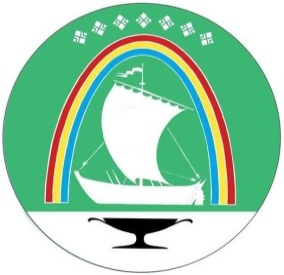 Саха Өрөспүүбүлүкэтин «ЛЕНСКЭЙ ОРОЙУОН» муниципальнайтэриллиитэПОСТАНОВЛЕНИЕ                  УУРААХг. Ленск                      Ленскэй кот «29» __апреля__2021 года                                       № __01-03-286/1____от «29» __апреля__2021 года                                       № __01-03-286/1____Об утверждении Порядка предоставления компенсации расходов на проезд онкологическим больным В целях оказания мер социальной поддержки отдельной категории граждан в рамках реализации муниципальной программы «Социальная поддержка граждан Ленского района», утвержденной постановлением главы муниципального образования «Ленский район» от 31 октября 2019 года №01-03-1006/9 (ред. от 04.03.2021 г. №01-03-127/1), п о с т а н о в л я ю:Утвердить Порядок предоставления компенсации расходов на проезд онкологическим больным согласно приложению к настоящему постановлению.Источником финансирования считать средства муниципальной программы «Социальная поддержка граждан Ленского района», утвержденной постановлением главы от 31 октября 2019 года №01-03-1006/9 (ред. от 04.03.2021 г. №01-03-127/1), предусмотренные на данное мероприятие.Считать утратившим силу постановление и.о. главы от 24 декабря 2018 года №01-03-1165/8 «Об утверждении Порядка предоставления компенсации расходов на проезд онкологическим больным, проживающим в п. Витим. п. Пеледуй, с. Толон, с. Иннялы, на обследование и лечение в ГБУ РС(Я) «ЛЦРБ» г. Ленска» из бюджета МО «Ленский район».Главному специалисту управления делами (Иванская Е.С.) опубликовать настоящее постановление в средствах массовой информации и разместить на официальном сайте администрации муниципального образования «Ленский район».Контроль исполнения настоящего постановления возложить на заместителя главы по социальным вопросам Евстафьеву Н.Н.Настоящее постановление вступает в силу с момента подписания.Об утверждении Порядка предоставления компенсации расходов на проезд онкологическим больным В целях оказания мер социальной поддержки отдельной категории граждан в рамках реализации муниципальной программы «Социальная поддержка граждан Ленского района», утвержденной постановлением главы муниципального образования «Ленский район» от 31 октября 2019 года №01-03-1006/9 (ред. от 04.03.2021 г. №01-03-127/1), п о с т а н о в л я ю:Утвердить Порядок предоставления компенсации расходов на проезд онкологическим больным согласно приложению к настоящему постановлению.Источником финансирования считать средства муниципальной программы «Социальная поддержка граждан Ленского района», утвержденной постановлением главы от 31 октября 2019 года №01-03-1006/9 (ред. от 04.03.2021 г. №01-03-127/1), предусмотренные на данное мероприятие.Считать утратившим силу постановление и.о. главы от 24 декабря 2018 года №01-03-1165/8 «Об утверждении Порядка предоставления компенсации расходов на проезд онкологическим больным, проживающим в п. Витим. п. Пеледуй, с. Толон, с. Иннялы, на обследование и лечение в ГБУ РС(Я) «ЛЦРБ» г. Ленска» из бюджета МО «Ленский район».Главному специалисту управления делами (Иванская Е.С.) опубликовать настоящее постановление в средствах массовой информации и разместить на официальном сайте администрации муниципального образования «Ленский район».Контроль исполнения настоящего постановления возложить на заместителя главы по социальным вопросам Евстафьеву Н.Н.Настоящее постановление вступает в силу с момента подписания.Об утверждении Порядка предоставления компенсации расходов на проезд онкологическим больным В целях оказания мер социальной поддержки отдельной категории граждан в рамках реализации муниципальной программы «Социальная поддержка граждан Ленского района», утвержденной постановлением главы муниципального образования «Ленский район» от 31 октября 2019 года №01-03-1006/9 (ред. от 04.03.2021 г. №01-03-127/1), п о с т а н о в л я ю:Утвердить Порядок предоставления компенсации расходов на проезд онкологическим больным согласно приложению к настоящему постановлению.Источником финансирования считать средства муниципальной программы «Социальная поддержка граждан Ленского района», утвержденной постановлением главы от 31 октября 2019 года №01-03-1006/9 (ред. от 04.03.2021 г. №01-03-127/1), предусмотренные на данное мероприятие.Считать утратившим силу постановление и.о. главы от 24 декабря 2018 года №01-03-1165/8 «Об утверждении Порядка предоставления компенсации расходов на проезд онкологическим больным, проживающим в п. Витим. п. Пеледуй, с. Толон, с. Иннялы, на обследование и лечение в ГБУ РС(Я) «ЛЦРБ» г. Ленска» из бюджета МО «Ленский район».Главному специалисту управления делами (Иванская Е.С.) опубликовать настоящее постановление в средствах массовой информации и разместить на официальном сайте администрации муниципального образования «Ленский район».Контроль исполнения настоящего постановления возложить на заместителя главы по социальным вопросам Евстафьеву Н.Н.Настоящее постановление вступает в силу с момента подписания.Приложение                                                                    к постановлению и.о. главы от «__» ___________2021 г.                                                                                №___________________      Приложение к порядку                                                            от «__» ___________2021г.                                                                                №___________________   Главе муниципального образования «Ленский район»_______________________________ФИО заявителя,проживающего (ей) по адресу:Республика Саха (Якутия), Ленский район, п.Паспортные данные:№Кем и когда выдан:№ телефона: